1.1. Описание услуги1.1. Описание услуги1.1. Описание услуги1.1. Описание услуги1.1. Описание услуги1.1. Описание услуги1.1. Описание услугиУслуга обеспечивает поддержку оборудования и программного обеспечения ядра системы видеоконференцсвязи и аудиоконференцсвязи на базе оборудования и программного обеспечения Заказчика. Услуга обеспечивает возможность подключения терминальных устройств Заказчика к системе видеоконференцсвязи и аудиоконференцсвязи.Услуга обеспечивает поддержку оборудования и программного обеспечения ядра системы видеоконференцсвязи и аудиоконференцсвязи на базе оборудования и программного обеспечения Заказчика. Услуга обеспечивает возможность подключения терминальных устройств Заказчика к системе видеоконференцсвязи и аудиоконференцсвязи.Услуга обеспечивает поддержку оборудования и программного обеспечения ядра системы видеоконференцсвязи и аудиоконференцсвязи на базе оборудования и программного обеспечения Заказчика. Услуга обеспечивает возможность подключения терминальных устройств Заказчика к системе видеоконференцсвязи и аудиоконференцсвязи.Услуга обеспечивает поддержку оборудования и программного обеспечения ядра системы видеоконференцсвязи и аудиоконференцсвязи на базе оборудования и программного обеспечения Заказчика. Услуга обеспечивает возможность подключения терминальных устройств Заказчика к системе видеоконференцсвязи и аудиоконференцсвязи.Услуга обеспечивает поддержку оборудования и программного обеспечения ядра системы видеоконференцсвязи и аудиоконференцсвязи на базе оборудования и программного обеспечения Заказчика. Услуга обеспечивает возможность подключения терминальных устройств Заказчика к системе видеоконференцсвязи и аудиоконференцсвязи.Услуга обеспечивает поддержку оборудования и программного обеспечения ядра системы видеоконференцсвязи и аудиоконференцсвязи на базе оборудования и программного обеспечения Заказчика. Услуга обеспечивает возможность подключения терминальных устройств Заказчика к системе видеоконференцсвязи и аудиоконференцсвязи.Услуга обеспечивает поддержку оборудования и программного обеспечения ядра системы видеоконференцсвязи и аудиоконференцсвязи на базе оборудования и программного обеспечения Заказчика. Услуга обеспечивает возможность подключения терминальных устройств Заказчика к системе видеоконференцсвязи и аудиоконференцсвязи.1.2. Способ подключения к ИТ-системе (если необходимо и в зависимости от технической возможности организации)1.2. Способ подключения к ИТ-системе (если необходимо и в зависимости от технической возможности организации)1.2. Способ подключения к ИТ-системе (если необходимо и в зависимости от технической возможности организации)1.2. Способ подключения к ИТ-системе (если необходимо и в зависимости от технической возможности организации)1.2. Способ подключения к ИТ-системе (если необходимо и в зависимости от технической возможности организации)1.2. Способ подключения к ИТ-системе (если необходимо и в зависимости от технической возможности организации)1.2. Способ подключения к ИТ-системе (если необходимо и в зависимости от технической возможности организации)	Ярлык на Портале терминальных приложений	Прямая ссылка на Web-ресурс из КСПД	Прямая ссылка на Web-ресурс из Интернет (требуется СКЗИ на АРМ / не требуется)	«Толстый клиент» на АРМ пользователя (требуется СКЗИ на АРМ / не требуется)	Другой способ ________________________________________________	Ярлык на Портале терминальных приложений	Прямая ссылка на Web-ресурс из КСПД	Прямая ссылка на Web-ресурс из Интернет (требуется СКЗИ на АРМ / не требуется)	«Толстый клиент» на АРМ пользователя (требуется СКЗИ на АРМ / не требуется)	Другой способ ________________________________________________	Ярлык на Портале терминальных приложений	Прямая ссылка на Web-ресурс из КСПД	Прямая ссылка на Web-ресурс из Интернет (требуется СКЗИ на АРМ / не требуется)	«Толстый клиент» на АРМ пользователя (требуется СКЗИ на АРМ / не требуется)	Другой способ ________________________________________________	Ярлык на Портале терминальных приложений	Прямая ссылка на Web-ресурс из КСПД	Прямая ссылка на Web-ресурс из Интернет (требуется СКЗИ на АРМ / не требуется)	«Толстый клиент» на АРМ пользователя (требуется СКЗИ на АРМ / не требуется)	Другой способ ________________________________________________	Ярлык на Портале терминальных приложений	Прямая ссылка на Web-ресурс из КСПД	Прямая ссылка на Web-ресурс из Интернет (требуется СКЗИ на АРМ / не требуется)	«Толстый клиент» на АРМ пользователя (требуется СКЗИ на АРМ / не требуется)	Другой способ ________________________________________________	Ярлык на Портале терминальных приложений	Прямая ссылка на Web-ресурс из КСПД	Прямая ссылка на Web-ресурс из Интернет (требуется СКЗИ на АРМ / не требуется)	«Толстый клиент» на АРМ пользователя (требуется СКЗИ на АРМ / не требуется)	Другой способ ________________________________________________	Ярлык на Портале терминальных приложений	Прямая ссылка на Web-ресурс из КСПД	Прямая ссылка на Web-ресурс из Интернет (требуется СКЗИ на АРМ / не требуется)	«Толстый клиент» на АРМ пользователя (требуется СКЗИ на АРМ / не требуется)	Другой способ ________________________________________________1.3. Группа корпоративных бизнес-процессов / сценариев, поддерживаемых в рамках услуги   1.3. Группа корпоративных бизнес-процессов / сценариев, поддерживаемых в рамках услуги   1.3. Группа корпоративных бизнес-процессов / сценариев, поддерживаемых в рамках услуги   1.3. Группа корпоративных бизнес-процессов / сценариев, поддерживаемых в рамках услуги   1.3. Группа корпоративных бизнес-процессов / сценариев, поддерживаемых в рамках услуги   1.3. Группа корпоративных бизнес-процессов / сценариев, поддерживаемых в рамках услуги   1.3. Группа корпоративных бизнес-процессов / сценариев, поддерживаемых в рамках услуги   Для настоящей услуги не применяетсяДля настоящей услуги не применяетсяДля настоящей услуги не применяетсяДля настоящей услуги не применяетсяДля настоящей услуги не применяетсяДля настоящей услуги не применяетсяДля настоящей услуги не применяется1.4. Интеграция с корпоративными ИТ-системами1.4. Интеграция с корпоративными ИТ-системами1.4. Интеграция с корпоративными ИТ-системами1.4. Интеграция с корпоративными ИТ-системами1.4. Интеграция с корпоративными ИТ-системами1.4. Интеграция с корпоративными ИТ-системами1.4. Интеграция с корпоративными ИТ-системамиИТ-системаГруппа процессовГруппа процессовГруппа процессовГруппа процессовГруппа процессовДля настоящей услуги не применяетсяДля настоящей услуги не применяетсяДля настоящей услуги не применяетсяДля настоящей услуги не применяетсяДля настоящей услуги не применяется1.5. Интеграция с внешними ИТ-системами1.5. Интеграция с внешними ИТ-системами1.5. Интеграция с внешними ИТ-системами1.5. Интеграция с внешними ИТ-системами1.5. Интеграция с внешними ИТ-системами1.5. Интеграция с внешними ИТ-системами1.5. Интеграция с внешними ИТ-системамиИТ-системаГруппа процессовГруппа процессовГруппа процессовГруппа процессовГруппа процессовДля настоящей услуги не применяетсяДля настоящей услуги не применяетсяДля настоящей услуги не применяетсяДля настоящей услуги не применяетсяДля настоящей услуги не применяется1.6. Состав услуги1.6. Состав услуги1.6. Состав услуги1.6. Состав услуги1.6. Состав услуги1.6. Состав услуги1.6. Состав услугиЦентр поддержки пользователейПрием, обработка, регистрация и маршрутизация поступающих обращений от пользователейПрием, обработка, регистрация и маршрутизация поступающих обращений от пользователейПрием, обработка, регистрация и маршрутизация поступающих обращений от пользователейПрием, обработка, регистрация и маршрутизация поступающих обращений от пользователейПрием, обработка, регистрация и маршрутизация поступающих обращений от пользователейФункциональная поддержкаВ рамках предоставления ИТ-услуги Исполнитель осуществляет выполнение следующего перечня основных операций:	Устранение возникающих инцидентов, проблем и выполнение работ по стандартным запросам;	Осуществление контроля работоспособности оборудования и программного обеспечения ядра систем видеоконференцсвязи и аудиоконференцсвязи Заказчика;	Обеспечение технической возможности подключения к сеансам АКС и ВКС;	Обеспечение бесперебойной работы оборудования и программного обеспечения ядра ВКС и АКС, устранение причин отказов, взаимодействие с представителями технической поддержки интегратора/производителя ядра АКС и ВКС (исключая предоставление запасных частей или элементов инфраструктуры взамен неисправных);	Выполнение необходимых регламентных работ, связанных с обслуживанием элементов инфраструктуры ядра АКС и ВКС (исключая оконечное терминальное оборудование);	Обеспечение записи сеансов аудиотрансляции или видеотрансляции по запросу Заказчика;	Осуществление сбора конференций, планирование и резервирование ресурсов системы.В рамках предоставления ИТ-услуги Исполнитель осуществляет выполнение следующего перечня основных операций:	Устранение возникающих инцидентов, проблем и выполнение работ по стандартным запросам;	Осуществление контроля работоспособности оборудования и программного обеспечения ядра систем видеоконференцсвязи и аудиоконференцсвязи Заказчика;	Обеспечение технической возможности подключения к сеансам АКС и ВКС;	Обеспечение бесперебойной работы оборудования и программного обеспечения ядра ВКС и АКС, устранение причин отказов, взаимодействие с представителями технической поддержки интегратора/производителя ядра АКС и ВКС (исключая предоставление запасных частей или элементов инфраструктуры взамен неисправных);	Выполнение необходимых регламентных работ, связанных с обслуживанием элементов инфраструктуры ядра АКС и ВКС (исключая оконечное терминальное оборудование);	Обеспечение записи сеансов аудиотрансляции или видеотрансляции по запросу Заказчика;	Осуществление сбора конференций, планирование и резервирование ресурсов системы.В рамках предоставления ИТ-услуги Исполнитель осуществляет выполнение следующего перечня основных операций:	Устранение возникающих инцидентов, проблем и выполнение работ по стандартным запросам;	Осуществление контроля работоспособности оборудования и программного обеспечения ядра систем видеоконференцсвязи и аудиоконференцсвязи Заказчика;	Обеспечение технической возможности подключения к сеансам АКС и ВКС;	Обеспечение бесперебойной работы оборудования и программного обеспечения ядра ВКС и АКС, устранение причин отказов, взаимодействие с представителями технической поддержки интегратора/производителя ядра АКС и ВКС (исключая предоставление запасных частей или элементов инфраструктуры взамен неисправных);	Выполнение необходимых регламентных работ, связанных с обслуживанием элементов инфраструктуры ядра АКС и ВКС (исключая оконечное терминальное оборудование);	Обеспечение записи сеансов аудиотрансляции или видеотрансляции по запросу Заказчика;	Осуществление сбора конференций, планирование и резервирование ресурсов системы.В рамках предоставления ИТ-услуги Исполнитель осуществляет выполнение следующего перечня основных операций:	Устранение возникающих инцидентов, проблем и выполнение работ по стандартным запросам;	Осуществление контроля работоспособности оборудования и программного обеспечения ядра систем видеоконференцсвязи и аудиоконференцсвязи Заказчика;	Обеспечение технической возможности подключения к сеансам АКС и ВКС;	Обеспечение бесперебойной работы оборудования и программного обеспечения ядра ВКС и АКС, устранение причин отказов, взаимодействие с представителями технической поддержки интегратора/производителя ядра АКС и ВКС (исключая предоставление запасных частей или элементов инфраструктуры взамен неисправных);	Выполнение необходимых регламентных работ, связанных с обслуживанием элементов инфраструктуры ядра АКС и ВКС (исключая оконечное терминальное оборудование);	Обеспечение записи сеансов аудиотрансляции или видеотрансляции по запросу Заказчика;	Осуществление сбора конференций, планирование и резервирование ресурсов системы.В рамках предоставления ИТ-услуги Исполнитель осуществляет выполнение следующего перечня основных операций:	Устранение возникающих инцидентов, проблем и выполнение работ по стандартным запросам;	Осуществление контроля работоспособности оборудования и программного обеспечения ядра систем видеоконференцсвязи и аудиоконференцсвязи Заказчика;	Обеспечение технической возможности подключения к сеансам АКС и ВКС;	Обеспечение бесперебойной работы оборудования и программного обеспечения ядра ВКС и АКС, устранение причин отказов, взаимодействие с представителями технической поддержки интегратора/производителя ядра АКС и ВКС (исключая предоставление запасных частей или элементов инфраструктуры взамен неисправных);	Выполнение необходимых регламентных работ, связанных с обслуживанием элементов инфраструктуры ядра АКС и ВКС (исключая оконечное терминальное оборудование);	Обеспечение записи сеансов аудиотрансляции или видеотрансляции по запросу Заказчика;	Осуществление сбора конференций, планирование и резервирование ресурсов системы.Поддержка интеграционных процессовДля настоящей услуги не применяетсяДля настоящей услуги не применяетсяДля настоящей услуги не применяетсяДля настоящей услуги не применяетсяДля настоящей услуги не применяетсяИТ-инфраструктураДля настоящей услуги не применяетсяДля настоящей услуги не применяетсяДля настоящей услуги не применяетсяДля настоящей услуги не применяетсяДля настоящей услуги не применяетсяМодификация ИТ-системыДля настоящей услуги не применяетсяДля настоящей услуги не применяетсяДля настоящей услуги не применяетсяДля настоящей услуги не применяетсяДля настоящей услуги не применяется1.7. Наименование и место хранения пользовательской документации:1.7. Наименование и место хранения пользовательской документации:1.7. Наименование и место хранения пользовательской документации:1.7. Наименование и место хранения пользовательской документации:1.7. Наименование и место хранения пользовательской документации:1.7. Наименование и место хранения пользовательской документации:1.7. Наименование и место хранения пользовательской документации:	ИТ-системаДля настоящей услуги не применяетсяДля настоящей услуги не применяетсяДля настоящей услуги не применяетсяДля настоящей услуги не применяетсяДля настоящей услуги не применяется	Портал Госкорпорации «Росатом»Для настоящей услуги не применяетсяДля настоящей услуги не применяетсяДля настоящей услуги не применяетсяДля настоящей услуги не применяетсяДля настоящей услуги не применяется	Иное местоДля настоящей услуги не применяетсяДля настоящей услуги не применяетсяДля настоящей услуги не применяетсяДля настоящей услуги не применяетсяДля настоящей услуги не применяется	Иное местоДля настоящей услуги не применяетсяДля настоящей услуги не применяетсяДля настоящей услуги не применяетсяДля настоящей услуги не применяетсяДля настоящей услуги не применяется	Иное местоДля настоящей услуги не применяетсяДля настоящей услуги не применяетсяДля настоящей услуги не применяетсяДля настоящей услуги не применяетсяДля настоящей услуги не применяется1.8. Ограничения по оказанию услуги1.8. Ограничения по оказанию услуги1.8. Ограничения по оказанию услуги1.8. Ограничения по оказанию услуги1.8. Ограничения по оказанию услуги1.8. Ограничения по оказанию услуги1.8. Ограничения по оказанию услуги	В рамках услуги не осуществляется поддержка оконечных устройств, терминалов Заказчика и предприятий отрасли, которые подключаются к ядру ВКС и АКС Заказчика.	Максимальное количество подключаемых абонентских устройств к ядру ВКС и АКС определяется ограничениями аппаратной и лицензионной частей систем Заказчика.Заказчик перед началом оказания услуги обязательно должен предоставить Исполнителю проектную рабочую, эксплуатационную документацию на системы ВКС и АКС, включая:	Описание проектных решений.	Сертификаты, аттестаты соответствия, технические условия эксплуатации (при наличии, например, в случае аттестации ФСБ России).	Инструкции по эксплуатации систем и терминальных устройств (при наличии).	Действующую эксплуатационную документацию, содержащую актуальную информацию на момент передачи 	Регламент подготовки и проведения аудио- и видеоконференций	Доступ к необходимым для оказания услуги сегментам технологической сети, программному и аппаратному обеспечению.	Номера договоров с сервисными компаниями, контактные данные служб технической поддержки, описание состава и условий заказанных услуг (регламент).	Доступ к системе управления, мониторинга (при наличии), с соответствующими идентификаторами доступа с полномочиями «администратора»	В рамках услуги не осуществляется поддержка оконечных устройств, терминалов Заказчика и предприятий отрасли, которые подключаются к ядру ВКС и АКС Заказчика.	Максимальное количество подключаемых абонентских устройств к ядру ВКС и АКС определяется ограничениями аппаратной и лицензионной частей систем Заказчика.Заказчик перед началом оказания услуги обязательно должен предоставить Исполнителю проектную рабочую, эксплуатационную документацию на системы ВКС и АКС, включая:	Описание проектных решений.	Сертификаты, аттестаты соответствия, технические условия эксплуатации (при наличии, например, в случае аттестации ФСБ России).	Инструкции по эксплуатации систем и терминальных устройств (при наличии).	Действующую эксплуатационную документацию, содержащую актуальную информацию на момент передачи 	Регламент подготовки и проведения аудио- и видеоконференций	Доступ к необходимым для оказания услуги сегментам технологической сети, программному и аппаратному обеспечению.	Номера договоров с сервисными компаниями, контактные данные служб технической поддержки, описание состава и условий заказанных услуг (регламент).	Доступ к системе управления, мониторинга (при наличии), с соответствующими идентификаторами доступа с полномочиями «администратора»	В рамках услуги не осуществляется поддержка оконечных устройств, терминалов Заказчика и предприятий отрасли, которые подключаются к ядру ВКС и АКС Заказчика.	Максимальное количество подключаемых абонентских устройств к ядру ВКС и АКС определяется ограничениями аппаратной и лицензионной частей систем Заказчика.Заказчик перед началом оказания услуги обязательно должен предоставить Исполнителю проектную рабочую, эксплуатационную документацию на системы ВКС и АКС, включая:	Описание проектных решений.	Сертификаты, аттестаты соответствия, технические условия эксплуатации (при наличии, например, в случае аттестации ФСБ России).	Инструкции по эксплуатации систем и терминальных устройств (при наличии).	Действующую эксплуатационную документацию, содержащую актуальную информацию на момент передачи 	Регламент подготовки и проведения аудио- и видеоконференций	Доступ к необходимым для оказания услуги сегментам технологической сети, программному и аппаратному обеспечению.	Номера договоров с сервисными компаниями, контактные данные служб технической поддержки, описание состава и условий заказанных услуг (регламент).	Доступ к системе управления, мониторинга (при наличии), с соответствующими идентификаторами доступа с полномочиями «администратора»	В рамках услуги не осуществляется поддержка оконечных устройств, терминалов Заказчика и предприятий отрасли, которые подключаются к ядру ВКС и АКС Заказчика.	Максимальное количество подключаемых абонентских устройств к ядру ВКС и АКС определяется ограничениями аппаратной и лицензионной частей систем Заказчика.Заказчик перед началом оказания услуги обязательно должен предоставить Исполнителю проектную рабочую, эксплуатационную документацию на системы ВКС и АКС, включая:	Описание проектных решений.	Сертификаты, аттестаты соответствия, технические условия эксплуатации (при наличии, например, в случае аттестации ФСБ России).	Инструкции по эксплуатации систем и терминальных устройств (при наличии).	Действующую эксплуатационную документацию, содержащую актуальную информацию на момент передачи 	Регламент подготовки и проведения аудио- и видеоконференций	Доступ к необходимым для оказания услуги сегментам технологической сети, программному и аппаратному обеспечению.	Номера договоров с сервисными компаниями, контактные данные служб технической поддержки, описание состава и условий заказанных услуг (регламент).	Доступ к системе управления, мониторинга (при наличии), с соответствующими идентификаторами доступа с полномочиями «администратора»	В рамках услуги не осуществляется поддержка оконечных устройств, терминалов Заказчика и предприятий отрасли, которые подключаются к ядру ВКС и АКС Заказчика.	Максимальное количество подключаемых абонентских устройств к ядру ВКС и АКС определяется ограничениями аппаратной и лицензионной частей систем Заказчика.Заказчик перед началом оказания услуги обязательно должен предоставить Исполнителю проектную рабочую, эксплуатационную документацию на системы ВКС и АКС, включая:	Описание проектных решений.	Сертификаты, аттестаты соответствия, технические условия эксплуатации (при наличии, например, в случае аттестации ФСБ России).	Инструкции по эксплуатации систем и терминальных устройств (при наличии).	Действующую эксплуатационную документацию, содержащую актуальную информацию на момент передачи 	Регламент подготовки и проведения аудио- и видеоконференций	Доступ к необходимым для оказания услуги сегментам технологической сети, программному и аппаратному обеспечению.	Номера договоров с сервисными компаниями, контактные данные служб технической поддержки, описание состава и условий заказанных услуг (регламент).	Доступ к системе управления, мониторинга (при наличии), с соответствующими идентификаторами доступа с полномочиями «администратора»	В рамках услуги не осуществляется поддержка оконечных устройств, терминалов Заказчика и предприятий отрасли, которые подключаются к ядру ВКС и АКС Заказчика.	Максимальное количество подключаемых абонентских устройств к ядру ВКС и АКС определяется ограничениями аппаратной и лицензионной частей систем Заказчика.Заказчик перед началом оказания услуги обязательно должен предоставить Исполнителю проектную рабочую, эксплуатационную документацию на системы ВКС и АКС, включая:	Описание проектных решений.	Сертификаты, аттестаты соответствия, технические условия эксплуатации (при наличии, например, в случае аттестации ФСБ России).	Инструкции по эксплуатации систем и терминальных устройств (при наличии).	Действующую эксплуатационную документацию, содержащую актуальную информацию на момент передачи 	Регламент подготовки и проведения аудио- и видеоконференций	Доступ к необходимым для оказания услуги сегментам технологической сети, программному и аппаратному обеспечению.	Номера договоров с сервисными компаниями, контактные данные служб технической поддержки, описание состава и условий заказанных услуг (регламент).	Доступ к системе управления, мониторинга (при наличии), с соответствующими идентификаторами доступа с полномочиями «администратора»	В рамках услуги не осуществляется поддержка оконечных устройств, терминалов Заказчика и предприятий отрасли, которые подключаются к ядру ВКС и АКС Заказчика.	Максимальное количество подключаемых абонентских устройств к ядру ВКС и АКС определяется ограничениями аппаратной и лицензионной частей систем Заказчика.Заказчик перед началом оказания услуги обязательно должен предоставить Исполнителю проектную рабочую, эксплуатационную документацию на системы ВКС и АКС, включая:	Описание проектных решений.	Сертификаты, аттестаты соответствия, технические условия эксплуатации (при наличии, например, в случае аттестации ФСБ России).	Инструкции по эксплуатации систем и терминальных устройств (при наличии).	Действующую эксплуатационную документацию, содержащую актуальную информацию на момент передачи 	Регламент подготовки и проведения аудио- и видеоконференций	Доступ к необходимым для оказания услуги сегментам технологической сети, программному и аппаратному обеспечению.	Номера договоров с сервисными компаниями, контактные данные служб технической поддержки, описание состава и условий заказанных услуг (регламент).	Доступ к системе управления, мониторинга (при наличии), с соответствующими идентификаторами доступа с полномочиями «администратора»1.9. Норматив на поддержку1.9. Норматив на поддержку1.9. Норматив на поддержку1.9. Норматив на поддержку1.9. Норматив на поддержку1.9. Норматив на поддержку1.9. Норматив на поддержкуПодразделениеПредельное значение трудозатрат на поддержку 1 единицы объемного показателя по услуге (чел.мес.)Предельное значение трудозатрат на поддержку 1 единицы объемного показателя по услуге (чел.мес.)Предельное значение трудозатрат на поддержку 1 единицы объемного показателя по услуге (чел.мес.)Предельное значение трудозатрат на поддержку 1 единицы объемного показателя по услуге (чел.мес.)Предельное значение трудозатрат на поддержку 1 единицы объемного показателя по услуге (чел.мес.)Функциональная поддержкаДля настоящей услуги не применяетсяДля настоящей услуги не применяетсяДля настоящей услуги не применяетсяДля настоящей услуги не применяетсяДля настоящей услуги не применяетсяПоддержка интеграционных процессовДля настоящей услуги не применяетсяДля настоящей услуги не применяетсяДля настоящей услуги не применяетсяДля настоящей услуги не применяетсяДля настоящей услуги не применяетсяИТ-инфраструктура1.10. Дополнительные параметры оказания услуги1.10. Дополнительные параметры оказания услуги1.10. Дополнительные параметры оказания услуги1.10. Дополнительные параметры оказания услуги1.10. Дополнительные параметры оказания услуги1.10. Дополнительные параметры оказания услуги1.10. Дополнительные параметры оказания услуги1.10.1. Допустимый простой ИТ-ресурса в течении года, часовДля настоящей услуги не применяетсяДля настоящей услуги не применяетсяДля настоящей услуги не применяетсяДля настоящей услуги не применяетсяДля настоящей услуги не применяется1.10.2. Срок хранения данных резервного копирования (в календарных днях)Для настоящей услуги не применяетсяДля настоящей услуги не применяетсяДля настоящей услуги не применяетсяДля настоящей услуги не применяетсяДля настоящей услуги не применяется1.10.3. Целевая точка восстановления ИТ-ресурса (RPO) (в рабочих часах)Для настоящей услуги не применяетсяДля настоящей услуги не применяетсяДля настоящей услуги не применяетсяДля настоящей услуги не применяетсяДля настоящей услуги не применяется1.10.4. Целевое время восстановления ИТ-ресурса (RTO) (в рабочих часах)Для настоящей услуги не применяетсяДля настоящей услуги не применяетсяДля настоящей услуги не применяетсяДля настоящей услуги не применяетсяДля настоящей услуги не применяется1.10.5. Обеспечение катастрофоустойчивости ИТ-ресурсаДля настоящей услуги не применяетсяДля настоящей услуги не применяетсяДля настоящей услуги не применяетсяДля настоящей услуги не применяетсяДля настоящей услуги не применяется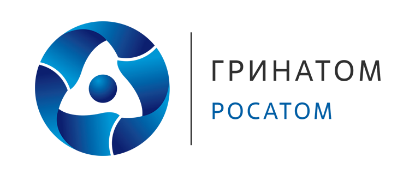 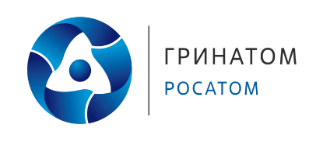 